Liberecký krajský atletický svaz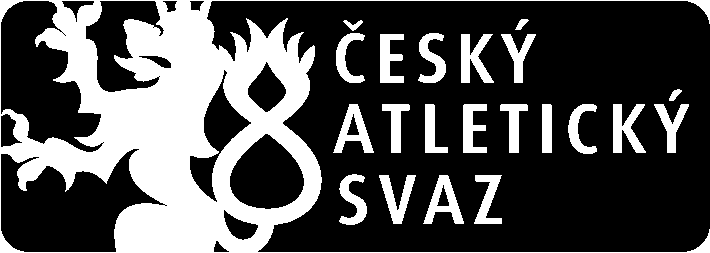 Soutěže LKAS 2017ObsahTermínová listinaAdresář výboru LKASSoutěžní řád soutěží družstevSoutěže družstevSoutěžní řád přeborů jednotlivcůPřebory jednotlivcůZasílání výsledkůSazebník odměn rozhodčímPro potřeby oddílů, klubů a funkcionářů Libereckého kraje vydal Liberecký KASPodle podkladů oddílů, klubů a dalších pracovníků výboru LKASzpracovali Petr Šindelář a Pavel ProcházkaTermínová listina LKAS 2017Duben1.	        KP v přespolním běhu („Štěpánka“)	Mladá Boleslav1.	1. kolo chůze pro soutěže ČAS	Olomouc8.	MČR v chůzi na 20 km mužů a žen	Poděbrady15.	MČR v půlmaratónu mužů a žen	Pardubice29. 	MČR v běhu na 10 km	České BudějoviceKvěten1.	1. kolo KPD dorosteneckých a juniorských kategorií	Mladá BoleslavDo 5.	Okresní kola OVOVDo 5. 	okresní kola Štafetového poháru6. 	Nominační závod mladšího žactva na LODM6.	KP jednotlivců ve víceboji kategorií 	?????7.	dospělých až staršího žactva	?????7.	MČR v maratónu	Praha8.	Memoriál Z. Krejčové	Liberec8.	Celostátní finále Juniorského maratónu	Praha10.	1. kolo KPD staršího žactva	LIAZ Jablonec	11.	1. kolo KPD nejmladšího žactva – skupina A	AC Jablonec11.	1. kolo KPD nejmladšího žactva – skupina B	Jablonné v P.11.	1. kolo KPD nejmladšího žactva – skupina C	JičínDo 12.	Okresní kola Poháru rozhlasu	13.	1. kolo I. ligy – skupina B	Hradec Králové13.	1. kolo II. ligy – skupina A	13.	1. kolo II. ligy – skupina C	Ústí nad Orlicí13.	2. kolo chůze pro soutěže ČAS	Mílovice14. 	1. kolo KPD mužů a žen	Liberec	17.	1. kolo KPD mladšího žactva – skupina A	Liberec	17.	1. kolo KPD mladšího žactva – skupina B	Varnsdorf17.	1. kolo KPD mladšího žactva – skupina C	Mladá BoleslavDo 19.	Krajská kola Štafetového poháru	20.	KPJ dospělí	Liberec20.	MČR v běhu do vrchu	Bělá p. Pradědem21.	KPJ víceboj mladšího žactva	Česká Lípa23.	Memoriál Ludvíka Daňka	Turnov23.	KP ve štafetě 8 x 200 metrů žactvo	TurnovDo 26.	Krajská kola Poháru rozhlasu	26. - 28. 	MČR ve vícebojích mimo dospělých	Praha27. 	KPJ dorosteneckých a juniorských kategorií	Jičín30.	Celostátní finále Štafetového poháruČerven3.	2. kolo I. ligy – skupina B	Nové Město n. Met.3.	2. kolo II. ligy – skupina A	Liberec3.	2. kolo II. ligy – skupina C	Pardubice4.	3. kolo chůze pro soutěže ČAS	Zeleč4.	2. kolo KPD mužů a žen	LIAZ JablonecDo 9. 	Krajská kola OVOV	6.	Celostátní finále Poháru rozhlasu	Kladno10.	KPJ staršího žactva	LIAZ Jablonec10. - 11.	MČR mužů a žen	Třinec14.	2. kolo KPD staršího žactva	Mladá Boleslav 15.	2. kolo KPD nejmladšího žactva – skupina A	Liberec15.	2. kolo KPD nejmladšího žactva – skupina B	Cvikov15.	2. kolo KPD nejmladšího žactva – skupina C	Mladá Boleslav16.	MU dorostu	Budapešť17.a 18.	MČR ve vícebojích dospělých	Kladno17.	2. kolo KPD dorosteneckých a juniorských kategorií	Liberec18.	KPJ mladšího žactva	AC Jablonec18.	3. kolo KPD muřů a žen	Turnov21.	2. kolo KPD mladšího žactva – skupina A	LIAZ Jablonec	21.	2. kolo KPD mladšího žactva – skupina B	Česká Lípa21.	2. kolo KPD mladšího žactva – skupina C	Jičín24. a 25.	MČR juniorských a dorosteneckých kategorií	Jablonec n. N.24. – 29.	Letní olympiáda dětí a mládeže	BrnoČervenec1.	3. kolo I. ligy – skupina B	Kolín1.	3. kolo II. ligy – skupina A	Mladá Boleslav1.	3. kolo II. ligy – skupina C	Jičín	6.	MU juniorů a juniorek	Slovensko30.	4. kolo chůze pro soutěže ČAS	Nové město n. Met.Srpen4. - 13.	Mistrovství světa	Londýn	22.	Mladá Evropa (do 22 let)	LIAZ Jablonec26.	4. kolo I. ligy – skupina B	LIAZ Jablonec26.	4. kolo II. ligy – skupina A	Turnov26.	4. kolo II. ligy – skupina C	Jičín27.	4. kolo KPD mužů a žen	Česká LípaZáří2. – 3.	M ČR mužů a žen do 22 let	Praha	2.	3. kolo KP družstev juniorů a dorostu      	Jičín     	 6. 	3. kolo KPD staršího žactva 	Česká Lípa7.	3. kolo KPD nejmladšího žactva – skupina A	Desná	7.	3. kolo KPD nejmladšího žactva – skupina B	AC Rumburk7.	3. kolo KPD nejmladšího žactva – skupina C	Turnov10.	5. kolo KPD mužů a žen	AC Rumburk10.	MČR družstev mužů a žen	Plzeň13.	3. kolo KPD mladšího žactva – skupina A	AC Jablonec	13.	3. kolo KPD mladšího žactva – skupina B	Jablonné v P.13.	3. kolo KPD mladšího žactva – skupina C	Turnov16.	M Čech družstev juniorů a juniorek	16.	M Čech dorostenců a dorostenek	16.	M Čech starších žáků a žákyň17.	Přes desenské kopce – kros	Desná	17.	Jičínské memoriály	Jičín17.	KP jednotlivců nejmladších žáků a žákyň	Mladá Boleslav	17.	Kvalifikace o postup do II. ligy mužů pro rok 201717. a 18.	MČR žáků a žákyň	Břeclav23.	Finále KPD mladšího žactva	Turnov24.	MČR v silničním běhu	Běchovice28.	MČR družstev juniorů a juniorek	Ostrava28.	MČR družstev dorostenců a dorostenek	Kolín28.	Mezikrajové utkání mladšího žactva	30.	MU žactva	ChorvatskoŘíjen1.	Finále KPD nejmladšího žactva	7.	MČR družstev starších žáků a žákyň	Listopad25.	MČR v přespolním běhu všech kategorií	PrahaAdresář členů výboru LKASRoman MÁLEK	Pražská 2925		607 055 680předseda	470 01 Česká Lípa	accli@seznam.czKarel ŠEBELKA	Na Jezírku 642		725 338 777hospodář	460 06 Liberec 6	karelsebelka@seznam.czRenata STAŇOVÁ	Řetízková 7		771 911 262sekretářka	466 01 Jablonec nad Nisou		606 493 319	st.renata@post.czPetr ŠINDELÁŘ	Moravčice 10		775 956 875předseda	506 01 Jičínsportovně technické komise	sindelarp@seznam.czZbyněk BUDÍNSKÝ	Křišťálová 17		728 073 144předseda komise rozhodčích	466 02 Jablonec nad Nisou			zbynek.budinsky@seznam.czPetr JEŘÁBEK	Na Strži 114		608 280 509vedoucí trenér SCM	509 01 Nová Paka	p.jer@seznam.czDušan MOLITORIS	U Srnčího dolu 24		723 225 095člen předsednictva ČAS	466 01 Jablonec nad Nisou			molitoris.dusan@seznam.czPetr PÍCHA	Bezručova 58		603 355 758člen	466 01 Jablonec nad Nisou	ppicha@atlas.czSoutěžní řád družstev pro rok 2017Soutěže družstev se řídí soutěžním řádem Českého atletického svazu, platnými pravidly atletiky a tímto soutěžním řádem. Změny, doplňky a výklad jednotlivých ustanovení vydává sportovně technická komise (STK) Libereckého KAS buď přímo nebo prostřednictvím řídících pracovníků jednotlivých soutěží.Krajské soutěže řídí STK prostřednictvím řídících pracovníků (ŘP) soutěží družstev a technických delegátů (TD) přeborů jednotlivců, kteří osobně řídí jednotlivá kola, vydávají organizační pokyny a oficiální tabulky ve zpravodajích soutěží, rozhodují o všech technických záležitostech soutěže.Finále soutěží družstev mladšího a nejmladšího žactva se řídí pokyny uvedenými v této brožuře. Pokud se řídící pracovník nemůže kola zúčastnit a nezajistí-li si sám zástupce, přejímá povinnost řízení kola pořádající oddíl nebo klub (dále jen oddíl).ŘP do týdne po skončení utkání a TD do týdne po skončení přeboru odešle předsedovi STK vyplněné hlášení o průběhu kola, resp. přeboru. Na základě splnění této povinnosti vyplatí LKAS ŘP a TD částku 300 Kč.Každé družstvo musí před zahájením prvního kola předložit řídícímu pracovníkovi soupisku, kterou je možné doplňovat. Toto ustanovení neplatí pro soutěže mladšího a nejmladšího žactva. Všichni startující kategorií dospělých, juniorů, dorostu, staršího i mladšího žactva musí být od prvního kola řádně registrováni.Přihlášky v soutěžích dospělých, juniorů, dorostu, staršího i mladšího žactva se podávají přes Atletickou kancelář na stránkách ČAS vždy do 20:00 hodin den před závodem. V den závodu předloží vedoucí družstva řídícímu pracovníkovi opravenou přihlášku, a to nejpozději 45 minut před zahájením první disciplíny. V přihlášce je možno provádět pouze škrty. Není dovoleno měnit disciplíny ani dohlašovat závodníky. V soutěži nejmladšího žactva se přihlášky k jednotlivým disciplínám v každém kole provádějí na kartičkách, které předloží vedoucí družstva řídícímu pracovníku nejpozději 45 minut před první disciplínou.Každý oddíl uhradí na účet LKAS částku 2 000 Kč za každé přihlášené družstvo v kategorii dospělých, částku 1 000 Kč za každé přihlášené družstvo juniorů, dorostu, staršího a mladšího žactva  a 500 Kč za každé družstvo nejmladšího žactva. Výsledné částky dle skutečně startujících družstev, budou proúčtovány proti příspěvkům za pořadatelství soutěží družstev a jednotlivců po skončení soutěží v roce 2017. Oddíly, které nebudou pořadateli zmíněných soutěží, zašlou poplatek za družstva na účet LKAS nebo částku uhradí na valné hromadě LKAS. Tato částka bude rozdělena pořadatelům jednotlivých kol spolu s příspěvkem LKAS za uspořádání.Pořadatel má za povinnost vydat výsledky. V programu „Závodní kancelář“je zaslat do tří dnů na web ČAS. Při nesplnění této podmínky bude pořadateli krácena dotace LKAS za uspořádání. Maximální počet startujících za družstvo: muži 24, ženy, kategorie juniorské, dorostenecké a staršího žactva 20, mladšího žactva 16. Minimální počet startujících za družstvo v kole jsou tři závodníci. Nesplnění tohoto počtu znamená odečtení hlavního bodu, pomocné body se započítávají. V soutěži nejmladšího žactva má družstvo 8 závodníků – ve finále 10. Pokud nastoupí v kole za družstvo více závodníků než stanovený počet, pak při počtu do dvou jde o start mimo bodování, při počtu tří a více jsou bráni jako „B“ tým. Závodníky nad stanovený počet určí vedoucí družstva.Závodník musí mít platnou lékařskou prohlídku. Za dodržení tohoto ustanovení odpovídá mateřský oddíl.Doporučuje se, aby závodníci jednoho družstva startovali v jednotném dresu.Muži, ženy, junioři a juniorky mohou v jednom kole startovat nejvýše ve třech individuálních disciplínách a štafetovém běhu. Dorostenci a dorostenky nejvýše ve třech disciplínách. Starší žactvo v soutěžích dospělých a juniorů maximálně ve dvou disciplínách včetně štafet a v soutěžích dorostu a staršího žactva nejvýše ve třech disciplínách včetně štafet. Mladší žactvo nejvýše ve třech disciplínách včetně štafet.Závodníci kategorie dospělých mohou v jednom dni strtovat pouze v jednom závodě na tratích 3000 m a delších. Junioři a juniorky mohou v jednom dni startovat pouze v jednom závodě 1 500 metrů a delším a závodník kategorie dorostu a žactva může v jednom dni startovat pouze v jednom závodu na  a delším.Mladší žactvo startuje v základních kolech soutěže ve dvou individuálních disciplínách a štafetě, ve finále ve třech disciplínách včetně štafety. Nejmladší žactvo startuje ve dvojboji a štafetě, ve finále v trojboji a štafetě.Závodník v kategorii dorostenecké a juniorské může startovat za jedno družstvo mládežnické kategorie a za jedno družstvo dospělých. Závodník v kategorii staršího žactva může startovat kromě své kategorie také v kategorii dorostu, či juniorů a kategorii dospělých. Mladší žactvo může startovat ve své kategorii a ročník 2004 i v kategorii staršího žactva. Nejmladší žactvo ročníku 2006 může startovat i v soutěži mladšího žactva.V družstvu může v jednom kole startovat maximálně šest hostujícících závodníků, kteří mají pro letošní rok řádně udělené hostování do oddílu a kategorie. V tomto počtu mohou být i dva cizí státní příslušníci, registrovaní za oddíl.Oddíly, které mají nízký počet závodníků se mohou sdružovat ve společenství. Tato družstva však nemohou postupovat do dalších kol krajských soutěží a soutěží řízených ČAS.V soutěžích družstev se za umístění v jednotlivých disciplínách všech kategorií udělují pomocné body podle umístění na 1. - 10. místě (1. místo 11 bodů, 2. místo 9 bodů atd.) a to i v případě, že startuje nižší počet družstev.V soutěži mladšího a nejmladšího žactva ve skupinách se boduje prvních padesát míst ( 50-49-48-…) a štafety 50-46-42….a to i v případě nižšího počtu startujících v disciplíně. Ve finále mladšího žactva je bodování totožné s ostatními kategoriemi (11-9-8…). V soutěži nejmladšího žactva je ve finále bodování 90-89-88...a štafety 90-86-82…Podle počtu docílených pomocných bodů se udělují body hlavní podle skutečného počtu zařazených družstev (např. při 8 družstvech za 1. místo 8 hlavních bodů, za 2. místo 7 atd.). V kolech, ve kterých nastoupí menší počet družstev než bylo přihlášeno, se boduje stejným způsobem jako při plném počtu družstev. Pokud v kole získají dvě nebo více družstev stejný počet pomocných bodů, je pro udělení hlavních bodů rozhodující větší počet prvních, příp. druhých míst.Protesty v soutěžích družstev musí být podány písemně vrchníkovi discipliny do třiceti minut po úředním vyhlášení výsledků, odvolání musí být podáno při utkání řídícímu pracovníkovi a doloženo vkladem 50 Kč. Případné odvolání po skončení utkání se zasílá na adresu předsedy STK krajského svazu se stejným vkladem.Pořádající oddíl je povinen zajistit uskutečnění všech disciplin dle rozsahu disciplín. V mimořádných případech z technických důvodů lze některé disciplíny vypustit za předpokladu souhlasu řídícího pracovníka a včasného sdělení všem družstvům, zařazeným do soutěže.V kompetenci řídícího pracovníka je určit střídání disciplín a umožnit pořadateli uspořádat během programu vložený závod. Je povoleno uspořádat závod v chůzi na dráze společně pro muže a ženy, žáky a žákyně.Vítězné družstvo mužů  postupuje do prolínací soutěže o postup do II. ligy pro rok 2018. Družstva žen mají právo se přihlásit do II. ligy pro rok 2018.Do Mistrovství Čech juniorstava, dorostu i staršího žactva postupují z krajského přeboru první dvě družstva.V soutěžích mladšího žactva postupují po třetím kole do finále první tři družstva ze základních skupin včetně B týmů pokud skončí do 3. místa ve skupině.V soutěžích nejmladšího žactva postupují do finále prvá tři družstva z každé skupiny včetně B týmů pokud skončí do 3. místa ve skupině..Družstva na prvních třech místech v  soutěžích žactva obdrží po skončení finále medaile pro všechny startující závodníky a diplom. V soutěži družstev dospělých, juniorů a dorostu obdrží družstva na prvních třech místech po posledním kole poháry a diplom.Pořadatelé jednotlivých kol všech stupňů mají povinnost zaslat nejpozději 14 dní před konáním všem přihlášeným družstvům a řídícímu pracovníkovi písemné informace o místě konání, době zahájení, případné úpravy časového pořadu a další sdělení (doporučuje se předat vždy na předchozím kole). V přeboru mužů, žen, juniorů a dorostu se doporučuje doba zahájení v 10:00 hodin. V soutěžích žactva ve všední dny v 15:30. Povinností pořadatele je dále určit hlavního rozhodčího a zajistit potřebný počet rozhodčích. Doporučuje se, aby hostující oddíly daly pořadateli k dispozici své rozhodčí.Základní výšky v soutěži družstev určí řídící soutže ve zpravodaji před prvním kolem soutěže.Vzorové časové programy pro finálová kola žactva jsou uvedeny v další části této brožury.  Pořadatel má právo po dohodě s řídícím pracovníkem provést úpravy. Kola juniorů a dorostu se konají společně.V případě neuskutečnění některého z kol přeboru mužů a žen bude stanoven náhradní termín, který je v kompetenci řídícího pracovníka po dohodě s oddíly.V soutěžích juniorů a dorostu o náhradním termínu rozhodne v případě nutnosti řídící pracovník tak, aby nebyl narušen postup  družstev do Mistrovství Čech.Za neuspořádání kola, či přeboru bude pořadatel penalizován částkou 3 000 Kč. Za nedostavení se ke kolu bude provinivší se družstvo potrestáno pokutou ve výši 1 000 Kč. V soutěžích žactva je pokuta 500 Kč.Pořadatelé soutěží družstev dospělých, juniorů, dorostu a staršího žactva a přeborů jednotlivců všech kategorií zajistí elektronické měření, větroměr pro soutěže jednotlivců, zaslání výsledků na ČAS, hlasatelskou a zdravotní službu a vyvěšování výsledků. Při splnění podmínek náleží pořádajícímu oddílu odměna z prostředků LKAS dle níže uvedené tabulky. Při nesplnění jednotlivé podmínky bude dotace snížena vždy o 500 Kč.Odměny pořadatelům:družstva	jednotlivci*KPD dospělí, junioři a dorost	8 500 Kč	*KPJ dospělí OPEN	11 000 Kč*KPD finále mladší žactvo	7 000 Kč	*KPJ junioři a dorost	10 000 Kč*KPD kolo starší žactvo	7 000 Kč	*KPJ starší žactvo	10 000 KčKPD kolo mladší žactvo	3 000 Kč	*KPJ víceboj	17 000 KčKPD finále nejmladší žactvo	3 000 Kč	*KPJ víceboj ml. žactvo	10 000 KčKPD kolo nejmladší žactvo	2 000 Kč	*KPJ mladší žactvo	10 000 KčKPJ přespolní běh	6 000 Kč 	KPJ víceboj nejml. žactvo	5 000 KčKPJ chůze dráha	2 000 Kč 	KPJ dlouhé překážkové běhy	1 000 KčKPJ chůze silnice	2 000 Kč	*	 v uvedených závodech obdrží pořadatel od LKAS ještě příspěvek 2 500 Kč na užití elektronické časomíry.V soutěžích družstev je stanoveno za každý start mimo bodování závodníka z oddílu nepřihlášeného k soutěži startovné ve výši 100 Kč za disciplínu.SOUTĚŽE DRUŽSTEVKrajský přebor mužů a ženŘídí:	Muži 	Jan Rein, 722 968 506, honzarein@seznam.cz	Ženy 	Miloslav Sviták, 737 010 757, miloslav.svitak@seznam.cz1. kolo	neděle 14. května	AC Slovan Liberec 2. kolo	neděle 4. června	TJ LIAZ Jablonec B3. kolo	neděle 18. června	AC Turnov4. kolo	neděle 27. srpna	AC Česká Lípa5. kolo	neděle 10. září	AC Rumburk AC Česká Lípa (B ženy)M		Miloslav Sviták ml., 731 880 521, admin@accli.czŽ	Alena Bouchnerová, 775 604 857, alena.bouchnerova@seznam.czTJ LIAZ Jablonec nad Nisou BM	Michal Preisler, 606 913 586, preisler.michal@volny.czŽ	Eva Mikulová, 775 358 466, evami@seznam.czAC Slovan Liberec C/BM	Karel Šebelka, 725 338 777, karelsebelka@seznam.czŽ	Lenka Landová, 722 738 090, landovka@centrum.czTJ RumburkM	Alena Winterová, 604 457 019, axwinter@tiscali.czAC Turnov Ž	Karel Tulach, 774 194 431, codltulach1@seznam.czTJ Slovan VarnsdorfŽ	Jaroslava Skalická, 728 248 470, lkas.sky@volny.czAC Rumburk AM	Jan Rein, 722 968 506, honzarein@seznam.czŽ	Jan Rein, 722 968 506, honzarein@seznam.czAC Rumburk BM	Jan Rein, 722 968 506, honzarein@seznam.czVZOROVÉ ČASOVÉ POŘADY1. kolo10:00	chůze M + Ž	tyč M	dálka M	kladivo M	oštěp Ž10:15		výška Ž10:30	 Ž10:40	 M10:50	 př. Ž			kladivo Ž 	oštěp M11:00	 př. M		dálka Ž11:20	 Ž	výška M11:30	 M11:40	3 000 m přek. M	(KPJ)12:00	 Ž			 koule M 	disk Ž12:10	 M	tyč Ž11:20	 př. Ž12:30	 př. M12:40	1 500 m Ž		trojskok M 	koule Ž 	disk M12:50	1 500 m M13:00	 Ž13:10	 M13:20	5 000 m M + Ž13:50	4 x  Ž14:00	4 x  M2. kolo10:00	chůze M + Ž	výška M	tyč M	kladivo M	oštěp Ž10:15			dálka Ž10:30	 př. Ž10:40	 př. M10:50	 Ž			kladivo Ž	oštěp M 11:00	 M		dálka M11:10	 Ž	výška Ž11:20	 M11:30	 M	tyč Ž		koule M	disk Ž11:40	1500 m Ž12:00	 Ž12:10	 M 		12:20	5 000 m Ž 		trojskok Ž12:40	5 000 m M			koule Ž	disk M13:10	 Ž 		trojskok M13:20	 M13:30	4 x  Ž13:40	4 x  M3. kolo10:00	chůze M + Ž	tyč M 	dálka M	kladivo M	oštěp Ž10:15		výška Ž10:40	 př. Ž10:50	 př. M11:00	 Ž 			kladivo Ž	oštěp M 11:10	 M		dálka Ž11:20	 Ž	výška M11:30	 M11:40	 př. Ž11:50	 př. M 	tyč Ž		koule M 	disk Ž12:00	10 000 m M + Ž 		trojskok M		12:50	 Ž13:00	 M 		trojskok Ž	koule Ž	disk M 13:10	1500 m M13:20	1500 m Ž13:30	4 x  Ž13:40	4 x  M4. kolo10:00	chůze M + Ž	výška M	tyč M	kladivo M	oštěp Ž10:15 			dálka Ž10:30	 př. Ž10:40	 př. M10:50	 Ž			kladivo Ž	oštěp M11:00	 M 	výška Ž11:10	1 500 m Ž		dálka M	11:20	1 500 m M11:30	 Ž		tyč Ž11:40	 M 			koule M 	disk Ž11:50	 Ž 		trojskok Ž12:00	800 m M12:10	5 000 m Ž12:30	5 000 m M		trojskok M 	koule Ž	disk M13:00	 Ž 			13:10	 M13:20	4 x 400 m Ž 		13:30	4 x 400 m M5. kolo10:00	chůze M + Ž	tyč M 	dálka	kladivo M	oštěp Ž10:15		výška Ž10:40	 př. Ž10:50	 př. M11:00	 Ž			oštěp M	kladivo Ž11:10	 M		dálka Ž11:20	800 mŽ	výška M11:30	 M11:40	5 000 m Ž12:10	3 000 m M 	tyč Ž		disk Ž		koule M12:30	200m Ž12:40	 M		trojskok M12:50	1500 m Ž13:00	1500 m M13:10	400 Ž 			disk M		koule Ž13:20	13:30	4 x 100 Ž13:40	4 x 100 MKrajský přebor juniorů, juniorek, dorostenců a dorostenekJunioři a juniorky mohou startovat ve třech individuálních disciplínách a štafetě.Dorostenci a dorostenky mohou startovat ve třech disciplínách.Starší žactvo v soutěžích juniorů maximálně ve dvou disciplínách včetně štafet a v soutěžích dorostu třech disciplínách včetně štafetŘídí:	Jři, dci	Miloslav Sviták, 737 010 757, miloslav.svitak@seznam.cz	Jky, dky	Petr Jeřábek, 608 280 509, p.jer@seznam.cz1. kolo	sobota 1. května	AC Mladá Boleslav	2. kolo	sobota 17. června	AC Slovan Liberec		3. kolo	sobota 2. září	AC TJ JičínAC Česká LípaJky	Miloslav Sviták, 737 010 757, miloslav.svitak@seznam.czLIAZ Jablonec nad NisouJři	Michal Preisler, 606 913 586, preisler.michal@volny.czJky	Marek Zikl, 604 203 451, marenaz@seznam.czDci	Michal Preisler, 606 913 586, preisler.michal@volny.czDky	Pavel Procházka, 776 317 378, propav@post.czAC Jablonec nad NisouDci	František Špoták, 728 214 392, feri.spotak@seznam.czAC TJ JičínJři	Vlastimil Jenček, 602 873 372, vlastimiljencek@seznam.czDky	Vlastimil Jenček, 602 873 372, vlastimiljencek@seznam.czAC Slovan LiberecJři	Petr Jeřábek, 608 280 509, p.jer@seznam.czJky	Petr Jeřábek, 608 280 509, p.jer@seznam.czDci	Petr Jeřábek, 608 280 509, p.jer@seznam.czDky	Petr Jeřábek, 608 280 509, p.jer@seznam.czAC Mladá BoleslavJři	Přemysl Kočí, 724 510 243, vrhaci.cenda@seznam.czJky	Miroslav Doležal, 605 576 720, miroslav.dolezal@seznam.czDci	Přemysl Kočí, 724 510 243, vrhaci.cenda@seznam.czDky	Miroslav Doležal, 605 576 720, miroslav.dolezal@seznam.czVZOROVÝ ČASOVÝ POŘAD10:00	 Jři	dálka dívky	tyč dívky	oštěp dívky	kladivo hoši10:10	 Dci10:20	 Jky	výška hoši10:30	 Dky10:40	 hoši10:50	 dívky11:00	 př. Dky	dálka hoši		oštěp hoši 	kladivo dívky11:10	 př. Jky11:20	 př. Dci	výška dívky11:30	 př. Jři		tyč hoši11:40	 hoši11:50	 dívky12:00 	dlouhý běh hoši	trojskok dívky		koule dívky	disk hoši12:20	dlouhý běh dívky12:35	 př. Dky12:45	 př. Dci12:55	 př. Jky	trojskok hoši		disk dívky	koule hoši13:05	 př. Jři13:15	 hoši13:30	 dívky13:40	1 500 m hoši13:45	1 500 m dívky13:55	štafeta hoši14:05	štafeta dívkyStřídání disciplín:1. kolo	všechny kategorie dlouhé  překážky, štafeta 4 x 100 m2. kolo	junioři 5 000 m, ostatní 3 000 m, štafeta 4 x 400 metrů3. kolo   všechny kategorie 3000 m, štafeta 4 x 100 m	Krajský přebor starších žáků a žákyňStartovat mohou pouze žáci a žákyně registrovaní u ČAS. Je povolen start mladšího žactva ročníku 2004. Závodník může startovat ve třech disciplínách včetně štafety. Odrazové břevno ve skoku dalekém je 3 metry, pokud to umožňuje vybavení stadionu. Zahájení kola je úředně stanoveno na 15,30 hodin.Pokud startuje v technické disciplíně více jak 20 závodníků je omezen počet pokusů na dva a ve finále tři (rozhodnutí je v pravomoci řídícího soutěže).Řídí:	Žáci	Petr Jeřábek, 608 280 509, p.jer@seznam.cz	Žákyně	Karel Šebelka, 725 338 777, karelsebelka@seznam.cz1. kolo	středa 10. května	TJ LIAZ Jablonec nad Nisou2. kolo	středa 14. června	AC Mladá Boleslav3. kolo	středa   6. září	AC Česká LípaAC Česká Lípa H	Petr Stránský, 731 713 567, dstranska@tiscali.czD	Petr Stránský, 731 713 567, dstranska@tiscali.czLIAZ Jablonec nad NisouH	Dana Jandová, 604 736 897, danajandova@seznam.czD	Dana Jandová, 604 736 897, danajandova@seznam.czAC Jablonec nad NisouH	Miroslav Rucký, 603 809 564, rucky.m@seznam.czD	Miroslav Rucký, 603 809 564, rucky.m@seznam.czSK ZŠ Jablonné v PodještědíH	Petr Kopřiva, 728 772 152, skjvp@seznam.czD	Petr Kopřiva, 728 772 152, skjvp@seznam.czDDM Cvikováček CvikovH	Marek Jakobi, 723 960 930, marek.jakobi@seznam.czAC Rumburk AH	Jan Rein, 722 968 506, honzarein@seznam.czD	Jan Rein, 722 968 506, honzarein@seznam.czAC TJ JičínD	Vlastimil Jenček, 602 873 372, vlastimiljencek@seznam.czAC Slovan LiberecH	Vít Zákoucký, 728 239 500, vzakoucky@volny.czD	Vít Zákoucký, 728 239 500, vzakoucky@volny.czAC Mladá Boleslav H 	Otakar Vorel, 728 096 543, sestazskabtv@seznam.czD	Zdeněk Hanuš, 724 057 879, doctorz@centrum.czAC TurnovH	Tomáš Krištof, 773 995 502, kristof.tomas93@gmail.comD	Miroslav Reichel, 737 766 255, reichl.miroslav@seznam.czVZOROVÉ ČASOVÉ POŘADY1. kolo15:30	 D rozběhy	výška H	koule D	kladivo H15:45	 H rozběhy	dálka D16:00	100 m př. D16:15	100 m př. H 			kladivo D16:30	 D		koule H	16:40	1 500 m H		16:50	 D finále	výška D17:00	 H finále17:10	3 000 m H 	dálka H		oštěp H17:30	 D17:45	 H18:10	4 x 60 m D18:20	4 x 60 m H			oštěp D18:35	2 000 m chůze D18:50	2 000 m chůze H2. kolo15:15	2 000 m chůze D	tyč H		kladivo D15:30	2 000 m chůze H	výška D	koule H15:45	 př. D	dálka H16:00	 př. H			kladivo H16:15	 D rozběhy16:30	 H rozběhy16:45	1 500 m D	výška H	koule D17:00	 H	dálka D		disk D17:15	 D finále	tyč D17:25	 H finále17:40	 př. D17:55	 př. H			disk H18:10	 D18:25	 H18:40	4 x 300 m D18:50	4 x 300 m H3. kolo15:30	4 x  D	tyč D	disk H	koule D15:45	4 x  H	výška D16:00	 D rozběhy	dálka H16:15	 H rozběhy16:30	 D		disk D	koule H16:45	 H17:00	 D finále	výška H17:10	 H finále	tyč H17:25	 př. D	dálka D	oštěp H17:40	 př. H18:10	1 500 m př. H		oštěp D18:25	 D18:40	 HKrajský přebor mladších žáků a žákyňVe všech kolech soutěže startují žáci a žákyně ve dvou individuálních disciplínách a štafetě. Družstvo tvoří 16 členů. V soutěži v poli má každý závodník 3 pokusy. Všechny běhy se běží přímo na čas. Každá disciplína je bodována 50 – 49 – 48 – … – 2 – 1 bod.Štafety jsou bodovány 50 – 46 – 42 –  … atd. Výsledek družstva je dán součtem bodů všech členů družstva ve všech disciplínách. V každém kole je zařazena jedna štafeta. Do finále postupují TŘI družstva ze skupiny. Je povolen start nejmladšímu žactvu ročníku 2006.Ve finále klasické bodování 11 – 9 – 8 –  … – 2 – 1 bod. Ve finále startují žáci a žákyně ve třech disciplínách včetně štafety. Pokud startuje v technické disciplíně více jak 20 závodníků je omezen počet pokusů na dva a ve finále tři (rozhodnutí je v pravomoci řídícího soutěže).1. kolo	60 m – 800m – dálka – výška – kriket, 4 x 60 m2. kolo	150 m – 60 m př. – výška – koule – kriket, 4 x 100 m3. kolo	60 m – 800 m – 60 m př. – dálka – koule, 4 x 200 mSkupina AŘídí	1. kolo	středa 17. května	AC Slovan Liberec2. kolo	středa 21. června	LIAZ Jablonec n.N.3. kolo	středa 13. září 	AC JablonecLIAZ Jablonec n.N. A, BH	Jiří Randák, 773 089 898, randy.jiri@gmail.comD	Jiří Randák, 773 089 898, randy.jiri@gmail.comAC Jablonec nad NisouPetra Rucká, 605 931 972, rucka.petra@seznam.czPetra Rucká, 605 931 972, rucka.petra@seznam.czAC Slovan LiberecH	Kateřina Nohýnková, 721 711 271, katkanoh@seznam.czD	Ivana Troníčková, 777 650 424, i.tro@seznam.czTJ DesnáD	Dagmar Michková, 776 770 473, michkova@centrum.czSkupina BŘídí	Roman Málek, 607 055 680, accli@seznam.cz1. kolo	středa 17. května	TJ Slovan Varnsdorf2. kolo	středa 21. června	AC Česká Lípa 3. kolo	středa 13. září 	SK ZŠ Jablonné v P.DDM Cvikováček CvikovH	Marek Jakobi, 723 960 930, marek.jakobi@seznam.czD	Marek Jakobi, 723 960 930, marek.jakobi@seznam.czAC Česká Lípa H	Veronika Süssnerova, 733 655 987, vsussnerova5@seznam.czD	Veronika Süssnerova, 733 655 987, vsussnerova5@seznam.czSK ZŠ Jablonné v PodještědíH	Petr Kopřiva, 728 772 152, skjvp@seznam.czD	Petr Kopřiva, 728 772 152, skjvp@seznam.czAC Rumburk H	Jan Rein, 722 968 506, honzarein@seznam.czD	Jan Rein, 722 968 506, honzarein@seznam.czTJ RumburkD	Alena Winterová, 604 457 019, axwinter@tiscali.czTJ Slovan VarnsdorfH	Jaroslava Skalická, 728 248 470, lkas.sky@volny.czD 	Jaroslava Skalická, 728 248 470, lkas.sky@volny.czSkupina CŘídí	Petr Šindelář, 775 956 875, sindelarp@seznam.cz1. kolo	středa 17. května	AC Mladá Boleslav2. kolo	středa 21. června	AC TJ Jičín3. kolo	středa 13. září 	AC TurnovAC TJ JičínD	Vlastimil Jenček, 602 873 372, vlastimiljencek@seznam.czH	Jiří Kotlář, 602 967 003, jirkacinsky@seznam.czAC Mladá Boleslav H 	Jiří Irain, 777 932 858, sestazskabtv@seznam.czD	Alena Dvořáková, 737 861 814, a38dvorakova@gmail.czAC Turnov H	Milan Matějka, 776 141 639, matejka.milan@seznam.czD	Aleš Drahoňovský, 723 424 533, adrahon@volny.czTJ Lomnice nad PopelkouD	Josef Čapek, 732 910 223, jos.capek@seznam.czFinále	sobota 30. září	AC TurnovŘídí	Petr Šindelář, 775 956 875, sindelarp@seznam.czVZOROVÝ ČASOVÝ POŘAD FINÁLE  9:45	2 000 m chůze H+D10:00	4 x  D10:15	4 x  H10:30	 př. D		dálka H	koule H10:45	 př. H			kriket D11:00	 D rozběhy11:10	60m  H rozběhy	výška D11:30	 D11:40	 H11:50	 D finále12:00	 H finále			koule D12:10	 D	výška H	dálka D	kriket H12:25	 H12:40	 D12:55	 HKrajský přebor nejmladšího žactvaVe skupině startují závodníci v jednom z dvojbojů 50 m+dálka, 600 m+kriket a 150 m+dálka a ve štafetě (určí řídící soutěže). V každém kole jsou dva různé dvojboje. Jeden pro chlapce a jeden pro dívky. Pořadí dvojbojů určí řídící soutěže. Závodník musí v základní skupině absolvovat alespoň dva  různé dvojboje. Každá disciplína je bodována 50 – 49 – 48 – … – 2 – 1 bod. Štafety jsou bodovány 50 – 46 – 42 –  … atd. Výsledek družstva je dán součtem bodů všech členů družstva ve všech disciplínách. Do finále postupují TŘI družstva ze skupiny.Skupina AŘídí	Karel Šebelka, 725 338 777, karelsebelka@seznam.cz1. kolo	čtvrtek 11. května	AC Jablonec2. kolo	čtvrtek 15. června	AC Slovan Liberec 3. kolo	čtvrtek   7. září	TJ DesnáTJ DesnáH	Karel Uhlíř, 606 422 806, karel.uhlir@seznam.czD	Petra Fišerová, 724 525 482, petulka.fiserova@seznam.czAC Jablonec n.N.H	Roman Kadavý, 606 731 861, roman.kaka1@seznam.czD	Roman Kadavý, 606 731 861, roman.kaka1@seznam.czTJ LIAZ Jablonec n.N. A, BH	Eva Mikulová, 775 358 466, evami@seznam.czD	Lenka Kottová, lenka.kottova@koberovy.czAC Slovan Liberec A, BH	Hynek Bulíř, 739 213 616, bulir.hynek@seznam.czD	Karel Šebelka, 725 338 777, karelsebelka@seznam.czSkupina BŘídí	Miloslav Sviták, 737 010 019, miloslav.svitak@seznam.cz1. kolo	čtvrtek 11. května 	SK ZŠ Jablonné v Podještědí2. kolo	čtvrtek 15. června 	DDM Cvikováček Cvikov3. kolo	čtvrtek   7. září 	AC RumburkCvikováček Cvikov H	Vendula Trčová, 606 410 401, vendy.trnda@seznam.czD	Vendula Trčová, 606 410 401, vendy.trnda@seznam.czAC Česká Lípa H	Veronika Süssnerova, 733 655 987, vsussnerova5@seznam.czD	Veronika Süssnerova, 733 655 987, vsussnerova5@seznam.czTJ VarnsdorfH	Pavel Mendel, 605 908 367, pmendel@email.czD	Zuzana Zajíčková, 775 860 474, zuzch@centrum.czSK ZŠ Jablonné v PodještědíH	Martin Králík, 728 772 152, lida.martin@seznam.czH	Martin Králík, 728 772 152, lidamartin@seznam.czTJ RumburkH	Alena Winterová, 604 457 019, axwinter@tiscali.czAC Rumburk H	Jan Rein, 722 968 506, honzarein@seznam.czD	Jan Rein, 722 968 506, honzarein@seznam.czTJ Nový BorD	Pavel Půček, 721 945 611, pavel.pucek@seznam.czSkupina CŘídí	Petr Šindelář, 775 956 875, sindelarp@seznam.cz1. kolo	čtvrtek 11. května 	AC TJ Jičín 2. kolo	čtvrtek 15. června 	AC Mladá Boleslav3. kolo	čtvrtek   7. září 	AC TurnovAC TJ JičínH	Jiří Kotlář, 602 967 003, jirkacinsky@seznam.czD	Petr Šindelář, 775 956 875, sindelarp@seznam.czAC Mladá Boleslav H 	Zdeněk Hanuš, 724 057 879, doctorz@centrum.czD 	Karolína Sedláčková, 733 511 924, karolina.sedlackova@seznam.czAC TurnovH	Jan Balcar, 776 275 038, jan.balcar@email.cz D	Radka Macháčková, 605 869 258, rada.machackova@seznam.czSK StudenecH	Ivan Uvizl, 777 898 453, ivan.uvizl@seznam.czD	Vladimír Junek, 606 693 993, vladimir.junek@autojunek.czFinále	sobota 23. září	vítěz skupiny A ??????Řídí	??????Finále soutěže družstev nejmladšího žactva se řídí těmito pokyny:Všichni soutěží v trojboji , skok daleký, hod kriketovým míčkem a štafetě 4 x 200 m.Ve finále je upraven počet členů družstva na deset. Pro družstvo boduje 8 nejlepších.Ve finále je stanoveno bodování 90-89-88-....-1 bod.PŘEBORY JEDNOTLIVCŮVŠEOBECNÁ USTANOVENÍVěkové kategorie:	Muži a ženy	ročník	1997 a dříve narození	Junioři a juniorky	1999-1998	Dorostenci a dorostenky	2001-2000	Starší žáci a žákyně	2003-2002	Mladší žáci a žákyně	2005-2004	Nejmladší žactvo	2007-2006 a 2009-2008Přihlášky:Zasílají oddíly a kluby dle pokynů pořádajícího oddílu v určeném termínu. Upřesnění přihlášek provedou vedoucí nejpozději 45 minut před zahájením první disciplíny.Podmínka účasti:Závodník startující v KP musí být uveden v databázi ČAS. Výjimka je povolena pouze u kategorie nejmladšího žactva. Závodník musí mít platnou lékařskou prohlídku. Za dodržení tohoto ustanovení odpovídá mateřský oddíl.Omezení startu:V krajských přeborech mohou startovat závodníci jen v disciplinách rozsahu závodění své věkové kategorie.Pořádající oddíl má právo odmítnout závodníky s nižší výkonností v případě velkého počtu přihlášených v některé disciplině.V kategoriích juniorů, dorostu, staršího a mladšího žactva může jeden závodník startovat maximálně ve třech disciplinách a štafetě.V přeboru dospělých startují rovněž juniorské a dorostenecké kategorie a kategorie staršího žactva v disciplínách v rozsahu svého závodění..V přeboru dorostu a staršího žactva mohou závodníci startovat pouze ve své kategorii.V přeboru mladšího žactva může startovat i nejmladší žactvo ročníku narození 2006.Ve štafetách mohou startovat mladší kategorie za starší, ale ve všech případech nejvýše dva závodníci v jedné štafetě.Závodníci jiných krajů mohou v krajských přeborech startovat, ale bez nároku na postup do finále a za dvojnásobné startovné. Toto neplatí při společných přeborech s jiným krajem.Tituly a odměny:Vítěz každé discipliny získává titul přeborníka Libereckého kraje a obdrží medaili. Závodníci na druhém a třetím místě obdrží medaili. K udělení přebornického titulu je třeba, aby v disciplině a kategorii startovali nejméně tři závodníci.Hospodářské záležitosti:Z prostředků oblastního svazu budou hrazeny pořadateli náklady na technické uspořádání ve sjednané výši (viz tabulka u soutěžního řádu). Náklady jízdného, případně stravného závodníků jsou na náklady vysílajícího oddílu nebo na náklady závodníka.Startovné:Startovné činí 50,-Kč za start a u vícebojů 100,-Kč pro všechny kategorie. Závodníci startující mimo KP jednotlivců platí 100,-Kč za start a 400,-Kč za víceboj.Technická ustanovení:Všechny oblastní přebornické soutěže se konají v souladu s pravidly atletiky a rozpisy mistrovských soutěží, vydaných LKAS pro rok 2017.Pouze v mimořádném případě má pořadatel právo vydat před přeborem upřesňující oběžník. Provedení drobných úprav, zejména časového pořadu obdrží vedoucí zúčastněných oddílů v den konání přeboru v závodní kanceláři. Musí být však dodržen sled disciplín. Pořadatel má povinnost vydat úplné výsledky v den konání přeboru, zaslat je mailem dle rozdělovníku uvedeném v další části této brožury.Pokud zúčastněné oddíly dají k dispozici rozhodčí, pořádající oddíl je zařadí podle potřeby k jím určeným disciplínám.Na základě došlých přihlášek může pořadatel po dohodě s technickým delegátem navržený časový pořad upravit. Změnu pořadatel oznámí oddílům nejpozději hodinu před zahájením první disciplíny.Krajský přebor dospělýchotevřený přebor pro kategorie juniorské, dorostenecké a staršího žactva Pořadatel	AC Slovan LiberecTermín	sobota 20. května od 10:00 hodinMísto	Městský stadion Ředitel závodu	Hlavní rozhodčí	Technický delegát	Karel Šebelka (Petr Jeřábek)Disciplíny	v rozsahu závodění kategorií dospělých	100, 200, 400, 800, 1 500, 3 000 Ž, , 100/110mpř, 400 př.,	výška, tyč, dálka, trojskok, koule, disk, kladivo, oštěp, 4x100, 4x400	Vložené disciplíny – 110 př, koule, disk, oštěp, kladivo – vše juniořiZákladní výšky	ženy 135/200, muži 160/300Přihlášky		na webu ČASu do pátku 19. května do 20:00 hodin, v den závodu lze provést pouze škrty, příp. změny Závodní kancelář	od 8:30 hodin v tribuněInformace	Časový pořad10:00	 př. Ž	výška M	dálka Ž	oštěp Ž	kladivo M10:15	 př. Jři	tyč M 10:30	110 m př. M10:40	 Ž rozběhy10:50	 M rozběhy11:05	 Ž			oštěp M	kladivo Ž11:15	 M	výška Ž 	dálka M 11:30	 Ž finále A + B11:40	 M finále A + B11:50	 Ž12:00	 M12:10	3 000 m Ž			disk M	koule Ž12:30	5 000 m M	tyč Ž	trojskok Ž 	 13:00	 př. Ž13:15	 př. M13:30	 Ž		trojskok M 	disk Ž 	koule M13:40	 M13:55 	1 500 m Ž14:05	1 500 m M14:15	4 x 100 m Ž14:25	4 x 100 m M14:40	4 x 400 m Ž14:50	4 x 400 m MKrajský přebor ve vícebojích mladšího žactva Pořadatel	AC Česká Lípa Datum	neděle 21. května od 10:00  Místo	Městský stadion Ředitel závodu	Hlavní rozhodčí	Technický delegát	Roman MálekPřihlášky	na webu ČASu do soboty 20. května, v den závodu lze provést pouze škrty, příp. změny Disciplíny	pětibojInformace	Časový pořad10:00	60 m žáci10:30	dálka žáci	60 m žákyně11:30		dálka žákyně12:15	60 m př. žáci12:45	míček žáci	60 m př. žákyně13:15	1 000 m  žáci 	míček žákyně13:45				800 m žákyně14:00 	  vyhlášení vítězůKrajský přebor v chůzi na drázePořadatel	AC RumburkTermín	Místo	Ředitel závodu	Hlavní rozhodčí	Technický delegát	Jan ReinPřihlášky	nejpozději 30 minut před startemTratě	mladší žactvo	2 000 m		starší žactvo	3 000 m		dorost,juniorky,ženy	3 000 m		junioři, muži 	10 000 m		vyhlášení vítězů		Informace	Krajský přebor v překážkovém běhu všech kategoriíMuži	1. kolo KP družstev 14. května (AC Slovan Liberec)Dorost a junioři	1. kolo KPD dorostu a juniorů 1. května (LIAZ Jablonec)Starší žactvo	3. kolo KP družstev 6. září (AC Česká Lípa)Krajský přebor juniorstva a dorostu Pořadatel	AC TJ JičínDatum	sobota 27. května od 10:00 hodinMísto	Městský stadionŘeditel závodu	Jiří KotlářHlavní rozhodčí	Technický delegát	Petr ŠindelářPřihlášky	na webu ČASu do pátku 26. května do 20:00 hodinDisciplíny	100, 200, 400, 800, 1 500, 110/100 př., 300/400 př., 4x100, 4x400,	výška, tyč, dálka, trojskok, koule, disk, kladivo, oštěpInformace	acjic@seznam.cz, 775 956 875Časový pořad10:00	 př. Dky	výška chlapci	dálka dívky	oštěp dívky	kladivo chlapci10:10	100 m př. Jky	tyč chlapci10:20	110 m př. Dci10:30	 př. Jři10:40	 Dky rozběhy10:45	 Jky rozběhy10:50	 Dci rozběhy10:55	 Jři rozběhy11:00	 dívky		dálka chlapci	oštěp chlapci	kladivo dívky11:10	 chlapci	11:20	 Dky finále11:25	 Jky finále11:30	 Dci finále	výška dívky11:35	 Jři finále11:40	 Dky11:45	 Jky11:50	 Dci	tyč dívky11:55	400 m Jři12:00			trojskok dívky	disk chlapci	koule dívky12:10	300 m př. Dky12:20	300 m př. Dci12:30	 př. Jky12:40	 př. Jři12:50	 Dky12:55	200 m Jky13:00	 Dci		trojskok chlapci	disk dívky	koule chlapci13:05	200 m Jři13:10 	1 500 m dívky13:20	1 500 m chlapci13:30	4 x 100 m Dky13:40	4 x 100 m Jky13:50	4 x 100 m Dci14:00	4 x 100 m Jři14:10	4 x 400 m dorostenky14:20	4 x 400 m juniorky14:30	4 x 400 m dorostenci14:40	4 x 400 m juniořiZákladní výšky:	výška	tyčJunioři	(Jři)	150	280Juniorky	(Jky)	135	200Dorostenci	(Dci)	150	280Dorostenky	(Dky)	135	200Krajský přebor ve štafetě 8 x 200 metrů staršího a mladšího žactvaPořadatel	AC TurnovTermín	úterý 23. května od 16:00 hodinMísto	Atletický stadion Ludvíka Daňka v TurnověŘeditel závodu	František SvobodaHlavní rozhodčí	Karel TulachDisciplíny	smíšená štafeta 8 x Startují	mladší žáci a mldší žákyně (pořadí  3. úsek starší žák,  4. úsek 	starší žákyně,  7. úsek mladší žák,  8. úsek mladší žákyně)Přihlášky	mailem na adrahon@volny.cz do pátku 19. května. Informace	Aleš Drahoňovský, tel. 723 424 533, adrahon@volny.czKrajský přebor mladšího žactvaPořadatel	AC JablonecTermín	neděle 18. června od 10:00 hodinMísto	Stadion StřelniceŘeditel závodu	Hlavní rozhodčí	Technický delegát	Míra RuckýDisciplíny	60, 150, 800, výška, dálka, koule, míček, 4x60Přihlášky	na webu ČASu do soboty 17. června do 20:00 hodinZávodní kancelář	od 8:30 na stadionuInformace	Poznámka	v přeboru mladšího žactva může startovat i nejmladší žactvo ročníku 	narození 2006; časový pořad může být upraven na základě přihlášekČasový pořad10:00	4 x 60 m H10:20	4 x 60 m D10:40	 H	výška D	dálka H	koule H	míček D10:50	 D11:00	60 m H rozběhy11:20	60 m D rpzběhy11:40	60 m př. H11:50	60 m př. D12:00		výška H	dálka D	koule D	míček H12:10	60 m H finále12:20	60 m D finále12:50	150 m H13:05	150 m DKrajský přebor staršího žactvaPořadatel	TJ LIAZ JablonecDatum	sobota 10. června od 10:00 hodinMísto	Stadion StřelniceŘeditel závodu	Hlavní rozhodčí	Technický delegát	?????Přihlášky	na webu ČASu do pátku 9. června do 20:00 hodinDisciplíny	60, 150, 300, 800, 1 500, 60 př., 200 př., 4x60, 4x300,	výška, tyč, dálka, koule, disk, kladivo, oštěp	Informace	sindelarp@seznam.czČasový pořad10:00	4x60 m D	výška D	disk D	kladivo H10:10	4x60 m H	tyč 10:20	60 m R D10:35	60 m R H10:50	800 m D	dálka H	disk H	kladivo D11:00	800 m H 		11:10	100 m př. D11:20	100 m př. H11:30	60 m F D 	výška H	11:40	60 m F H	tyč D	oštěp D	koule H11:50	300 m D 	dálka D12:00	300 m H 		12:10	1500 m D12:20	1500 mH12:30	200 m př. D		oštěp H	koule D12:40	200 m př. H12:50	150 m D13:05	150 m H13:20	4 x 300 mZákladní výšky:	výška	tyčŽáci		140	220Žákyně		125	180Krajský přebor ve vícebojíchdospělých, juniorů, dorostu a staršího žactva Pořadatel	Datum	sobota 6 května a neděle 7. květnaMísto	Ředitel závodu	Hlavní rozhodčí	Technický delegát	Vít Zákoucký (Petr Jeřábek)Přihlášky	na webu ČASu do pátku 5. května do 20:00 hodin Disciplíny	muži, junioři, dorostenci	desetiboj	starší žáci	devítiboj	ženy, juniorky, dorostenky, starší žákyně	sedmibojInformace	Časový pořad – orientačníSobota	Muži až dorostenci	Starší žci	Ženy až starší žákyně10:00			100 m př.10:30	100 m		výška A, B10:45		100 m př.	11:00	dálka11:30		disk12:30	koule13:00		tyč13:30			koule14:00	výška A, B14:30			200 m15:00			150 m16:00	400 m	oštěpNeděle  9:30	110 m př.10:00	disk		dálka10:30		6011:30	tyč	dálka	oštěp13:00		koule	800 m14:30	oštěp*	výška16:00	1 500 m*16:30		1 000 m* Závodníci mužských kategorií mohou být rozděleni do více skupin podle ukončení soutěže ve skoku o tyči, z důvodu urychlení závodů.Krajský přebor ve vícebojích nejmladšího žactvaPořadatel	AC Mladá BoleslavTermín	neděle 17. září od 10:00 hodinMísto	Městský stadionŘeditel závodu	Hlavní rozhodčí	Technický delegát	Ladislav KoudelkaPřihlášky	do soboty 16. září na Disciplíny	, dálka, míček, ZASÍLÁNÍ VÝSLEDKŮPořadatelé všech závodů v Libereckém kraji jsou povinni zasílat ihned po závodech podrobné výsledky v databázové struktuře ČAS (viz program atletika) na tyto adresy:vysledky@atletika.czoblastnímu statistikovi Pavlu Procházkovi na adresu propav@post.cz.oblastnímu statistikovi je třeba zaslat i výsledky závodníků, docílených na závodech mimo Liberecký kraj, včetně závodů v zahraničí a jednotlivých kol extra, I. a II. ligy.Zasílají se výsledky všech závodů a kategorií, konaných na území Libereckého kraje, včetně závodů místního či okresního významu.SAZEBNÍK ODMĚN ROZHODČÍMSměrnice  ČAS č. 7 2009 Směrnice o poplatcích a odměnách ČAS z 10.12.2009Čl. 8 Odměny rozhodčím a ostatním činovníkům soutěžíRozhodčím a ostatním činovníkům soutěží náleží při mistrovských soutěžích odměnave výši 70 Kč za hodinu v případě výkonu vedoucích funkcí,ve výši 55 Kč za hodinu v případě výkonu ostatních funkcí.Při nemistrovských soutěžích se rozhodčím a ostatním činovníkům soutěží vyplácí odměna na základě dohody uzavřené mezi pořadatelem soutěže a rozhodčími a ostatními činovníky soutěží.Za mistrovskou soutěž se považujímistrovství ČR jednotlivců a družstev,mezistátní utkání pořádaná na území ČR,jednotlivá kola soutěží družstev ČAS, KAS a PAS,přebory KAS a PAS jednotlivců a soutěže jim na roveň postavené.Všechny ostatní soutěže se považují za nemistrovské soutěže.Za vedoucí funkce se považují hlavní rozhodčí a ředitel závodu a při mistrovství ČR jednotlivců v hale a na dráze, při mistrovství ČR družstev mužů a žen a při mezistátních utkáních pořádaných na území ČR také zástupce hlavního rozhodčího, pokud vykonává funkci instruktora.Další zařazení rozhodčí a ostatní činovníci soutěží vykonávají z hlediska odměňování ostatní funkce.Doba trvání soutěže je dána začátkem soutěže podle časového pořadu a jejím skutečným ukončením. K takto stanovené době se připočte60 minut u hlavního rozhodčího a ředitele závodu,30 minut u dalších zařazených rozhodčích a ostatních činovníků soutěží.Náhrada cestovních výdajů se poskytuje pouze rozhodčím, kteří jsou delegováni na soutěže mimo místo trvalého bydliště, a to na základě cestovního příkazu a předložených dokladů a podle směrnice ČAS o cestovních náhradách.Výplatu odměn a náhrad cestovních výdajů rozhodčím provádí pořadatel soutěže.Oddíly, pořádající krajské soutěže všech kategorií, mohou pro tyto soutěže určit částky nižší, dle svých finančních možností.Čl. 14 Odměny řídicím pracovníkům soutěží družstev a technickým delegátůmviz „Soutěžní řád pro rok 2012 odst. 3, v soutěžích družstev v Libereckém kraji přísluší odměna řídícímu soutěže 250 Kč.Výplatu odměn řídicím pracovníkům soutěží družstev a technickým delegátům provádí LKAS na základě zaslání zprávy ŘP, či zprávy TD na adresu sindelarp@seznam.cz.Náhrada cestovních výdajů se poskytuje řídicím pracovníkům soutěží družstev, kteří řídí soutěže mimo místo trvalého bydliště, a to na základě cestovního příkazu a předložených dokladů a podle směrnice ČAS o cestovních náhradách.Uvedené částky se vyplácejí v plné výši bez zdanění. Neodvádí se zdravotní ani jiné pojištění. Rozhodčí je povinen na svoji výlučnou právní odpovědnost provést z těchto příjmů odvody ve smyslu zákona č.589/92 Sb. a č.592/92 Sb. ve znění zákona č.10/93 Sb. Z tohoto důvodu při každé odměně - ošatném obdrží na vyžádání od plátce ošatného „Potvrzení o výplatě z příležitostné činnosti“.	Karel Šebelka, hospodář LKAS